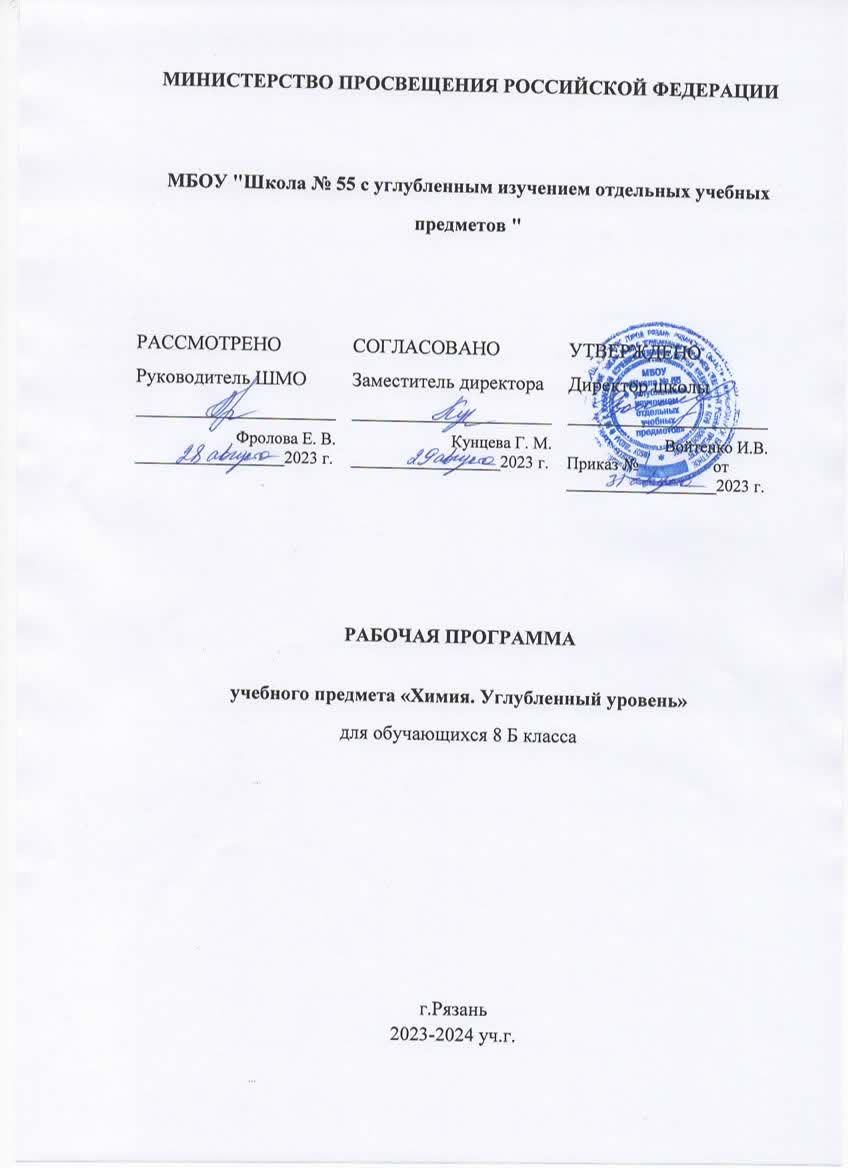 ПОЯСНИТЕЛЬНАЯ ЗАПИСКАПрограмма по химии основного общего образования (углублённый уровень) составлена на основе требований к результатам освоения основной образовательной программы основного общего образования, представленных в ФГОС ООО, с учетом федеральной рабочей программы воспитания.Программа по химии разработана с целью оказания методической помощи учителю в создании рабочей программы по учебному предмету.Программа по химии даёт представление о целях, общей стратегии обучения, воспитания и развития обучающихся средствами учебного предмета, определяет обязательное предметное содержание, его структуру по разделам и темам, распределение по классам, рекомендуемую последовательность изучения химии с учетом межпредметных и внутрипредметных связей, логики учебного процесса, возрастных особенностей обучающихся. В программе по химии учитываются возможности учебного предмета в реализации требований к планируемым личностным, метапредметным и предметным результатам обучения и в формировании основных видов учебно-познавательной деятельности обучающегося по освоению учебного содержания.Изучение химии на уровне основного общего образования ориентировано на общекультурную подготовку, необходимую для выработки мировоззренческих ориентиров, развития интеллектуальных способностей и интересов обучающихся, на продолжение обучения на уровне среднего общего образования.Знание химии служит основой для формирования мировоззрения обучающегося, его представлений о материальном единстве мира, важную роль играют формируемые химией представления о превращениях энергии и веществ в природе, о путях решения глобальных проблем устойчивого развития человечества – сырьевой, энергетической, продовольственной проблем, проблемы экологической безопасности, проблем здравоохранения. Изучение химии: способствует реализации возможностей для саморазвития и формирования культуры личности обучающихся, их общей и функциональной грамотности; вносит вклад в формирование мышления и творческих способностей обучающихся, навыков их самостоятельной учебной деятельности, экспериментальных и исследовательских умений, необходимых как в повседневной жизни, так и в профессиональной деятельности;знакомит со спецификой научного мышления, закладывает основы представлений о единстве природы и человека, является ключевым этапом в формировании естественно-научной грамотности обучающихся;способствует формированию ценностного отношения к естественно-научным знаниям, к природе, к человеку, вносит свой вклад в экологическое образование обучающихся.Данные направления в обучении химии обеспечиваются спецификой содержания предмета, который является педагогически адаптированным отражением определенного этапа развития химии. Углублённый курс химии основного общего образования ориентирован на освоение обучающимися системы первоначальных понятий химии, основ неорганической химии, основополагающих представлений общей химии и отдельных значимых понятий органической химии.Структура содержания программы по химии сформирована на основе системного подхода к её изучению. Содержание складывается из системы понятий о химическом элементе и веществе и системы понятий о химической реакции. Обе эти системы организованы по принципу последовательного развития знаний на основе теоретических представлений разного уровня: атомно-молекулярной теории как основы всего естествознания;Периодического закона Д.И. Менделеева как основного закона химии; учения о строении атома и химической связи;представлений об электролитической диссоциации веществ в растворах;о химической кинетике и термодинамике. В основу теоретических знаний положены эмпирически полученные факты. Теоретические знания развиваются последовательно от одного уровня к другому и обеспечивают обучающимся возможность объяснять и прогнозировать свойства, строение и области практического применения изучаемых веществ.Освоение содержания программы по химии происходит с использованием знаний из ранее изученных учебных предметов: окружающий мир, биология, физика, математика, география, технология, история.Программа основного общего образования по химии (углублённый уровень) ориентирована на сохранение фундаментального характера образования, специфики учебного предмета и обеспечение успешного обучения на следующем уровне образования. В программе по химии реализуется развивающая и практическая направленность обучения химии, дифференциация обучения, включающая профильную подготовку обучающихся и последующее самоопределение в выборе направления обучения в профильных классах.Углублённое изучение химии способствует реализации задач профессиональной ориентации и направлено на предоставление возможности каждому обучающемуся проявить свои интеллектуальные и творческие способности при изучении учебного предмета, необходимые для продолжения образования и дальнейшей трудовой деятельности.Программа по химии (углублённый уровень) предназначена для использования в образовательных организациях, реализующих программы дифференцированного (углублённого, профильного) изучения отдельных учебных предметов на уровне основного общего образования.Образовательные функции химии, изучаемой на углубленном уровне, реализуются в процессе формирования знаний основ химической науки как области современного естествознания, области практической деятельности человека и одного из компонентов мировой культуры. Задача учебного предмета состоит в формировании системы химических знаний – важнейших фактов, понятий, законов и теоретических положений, доступных обобщений мировоззренческого характера, языка науки, в приобщении к научным методам познания при изучении веществ и химических реакций, формировании и развитии познавательных умений и способов деятельности и их применении в учебно-познавательной и учебно-исследовательской деятельности, освоении правил безопасного обращения с веществами в повседневной жизни. Цели изучения химии отражают направленность обучения на развитие и саморазвитие личности, формирование её интеллекта и общей культуры.Изучение химии направлено на достижение следующих целей:формирование интеллектуально развитой личности, готовой к самообразованию, сотрудничеству, самостоятельному принятию решений, способной адаптироваться к быстро меняющимся условиям жизни;формирование системы химических знаний как компонента естественно-научной картины мира, как основы для понимания химической стороны явлений окружающего мира, освоение языка науки;приобщение обучающихся к самостоятельной познавательной и исследовательской деятельности, к научным методам познания, формирование мотивации и развитие способностей к изучению химии;формирование общей функциональной и естественно-научной грамотности, в том числе умений объяснять и оценивать явления окружающего мира, используя знания и опыт, полученные при изучении химии, применять их при решении проблем в повседневной жизни и трудовой деятельности;развитие у обучающихся интереса к изучению химии и сферам деятельности, связанным с химией, мотивация к осознанному выбору соответствующего профиля и направленности дальнейшего обучения;осознание ценности химических знаний в жизни человека, повышение уровня экологической культуры, неприятие действий, приносящих вред окружающей среде и здоровью людей;приобретение обучающимися опыта самопознания, ключевых навыков (ключевых компетенций), необходимых для различных видов деятельности.‌На углублённое изучение учебного предмета «Химия» отводится по 102 часа в 8 и 9 классах (3 часа в неделю), то есть 1 час в неделю за счёт обязательной части ООП ООО и 2 часа за счёт части ООП ООО, формируемой участниками образовательных отношений. Всего 204 часа за два года обучения.‌‌СОДЕРЖАНИЕ ОБУЧЕНИЯ8 КЛАССПервоначальные химические понятияХимия – важная область естествознания и практической деятельности человека. Предмет химии. Роль химии в жизни человека. Краткие сведения об истории возникновения и развития химии. Химия в системе наук. Тела и вещества. Физические и химические свойства веществ. Агрегатные состояния веществ. Понятие о теоретических и эмпирических методах познания в естественных науках. Представления о научном познании на эмпирическом уровне: наблюдение, измерение, эксперимент, моделирование, вычисление. Представления о научном познании на теоретическом уровне: научные факты, проблема, гипотеза, теория, закон. Язык химии. Источники химической информации.Понятие о методах работы с химическими веществами. Оборудование школьной химической лаборатории. Правила безопасного обращения с веществами и лабораторным оборудованием.Чистые вещества и смеси. Природные смеси: воздух, природный газ, нефть, природные воды, горные породы и минералы. Понятие о гомогенных и гетерогенных смесях. Способы разделения смесей. Очистка веществ.Вещества и химические реакции. Атомы и молекулы. Химические элементы. Символы химических элементов. Простые и сложные вещества. Металлы и неметаллы. Вещества молекулярного и немолекулярного строения.Химическая формула. Валентность атомов химических элементов. Закон постоянства состава веществ. Определение валентности элементов по формулам бинарных соединений и составление формул бинарных соединений по валентности элементов. Относительная атомная масса. Относительная молекулярная масса. Массовая доля химического элемента в соединении. Нахождение простейшей формулы вещества по массовым долям элементов.Количество вещества. Моль. Молярная масса. Взаимосвязь количества, массы и числа структурных единиц вещества. Расчеты по формулам химических соединений. Молярная масса смеси веществ. Мольная доля химического элемента в соединении. Нахождение простейшей формулы вещества по мольным долям элементов.Физические и химические явления. Химическая реакция и ее признаки. Условия протекания химических реакций. Закон сохранения массы веществ. Атомно-молекулярная теория. Жизнь и деятельность М.В. Ломоносова. Химические уравнения. Типы химических реакций (соединения, разложения, замещения, обмена). Расчеты по химическим уравнениям.Экспериментальное изучение веществ и явлений. Знакомство с химической посудой, с правилами работы в лаборатории и приемами обращения с лабораторным оборудованием. Изучение и описание физических свойств образцов неорганических веществ – металлов и неметаллов. Наблюдение физических (плавление воска, таяние льда, растирание сахара в ступке, кипение и конденсация воды) и химических (горение свечи, прокаливание медной проволоки, взаимодействие соды или мела с соляной кислотой) явлений. Ознакомление с образцами веществ количеством 1 моль. Наблюдение и описание признаков протекания химических реакций (разложение сахара, взаимодействие серной кислоты с хлоридом бария, получение и разложение гидроксида меди (II) при нагревании, взаимодействие железа с раствором соли меди (II). Изучение способов разделения смесей (с помощью магнита, фильтрование, выпаривание, дистилляция, хроматография), проведение очистки поваренной соли. Наблюдение и описание опытов, иллюстрирующих закон сохранения массы.Важнейшие представители неорганических веществПредставления о газах. Воздух – смесь газов. Состав воздуха. Закон Авогадро. Молярный объём газов. Относительная плотность газов. Определение относительной молекулярной массы газообразного вещества по известной относительной плотности. Объёмные отношения газов при химических реакциях.Кислород – элемент и простое вещество. Нахождение кислорода в природе, физические и химические свойства (реакции горения и окисления). Процессы окисления в живой природе. Оксиды. Применение кислорода. Способы получения кислорода в лаборатории и промышленности. Понятие о катализаторе. Круговорот кислорода в природе. Озон – аллотропная модификация кислорода. Озоновый слой, его значение для живых организмов. Разрушение озонового слоя.Тепловой эффект химической реакции, термохимические уравнения, экзо- и эндотермические реакции. Топливо. Использование угля и метана в качестве топлива. Загрязнение воздуха. Понятие о парниковом эффекте.Водород – элемент и простое вещество. Нахождение водорода в природе, физические и химические свойства, применение, способы получения. Понятие о кислотах и солях. Использование водорода в качестве топлива.Вода. Физические свойства воды. Вода как растворитель. Растворы. Насыщенные и ненасыщенные растворы. Растворимость веществ в воде. Факторы, влияющие на растворимость твердых и газообразных веществ. Способы выражения концентрации растворов: массовая доля растворенного вещества, молярная концентрация. Роль растворов в природе и в жизни человека.Химические свойства воды. Понятие об основаниях. Понятие об индикаторах. Круговорот воды в природе. Загрязнение природных вод. Охрана и очистка природных вод.Классификация неорганических соединений. Оксиды. Классификация оксидов: солеобразующие (основные, кислотные, амфотерные) и несолеобразующие. Международная номенклатура оксидов. Тривиальные названия оксидов. Физические и характерные химические свойства оксидов (взаимодействие с водой, с кислотами и основаниями, с другими оксидами). Получение оксидов.Понятие о гидроксидах – основаниях и кислородсодержащих кислотах. Кислоты. Классификация кислот. Международная номенклатура и тривиальные названия кислот. Физические и химические свойства кислот (взаимодействие с металлами, с оксидами металлов, основаниями и солями). Ряд активности металлов Н.Н. Бекетова. Получение кислот. Кислоты в природе, применение важнейших кислот.Основания. Классификация оснований: щелочи и нерастворимые основания. Международная номенклатура оснований. Тривиальные названия оснований. Щелочи, их свойства (взаимодействие с кислотными оксидами, кислотами и солями) и способы получения. Нерастворимые основания, их свойства (взаимодействие с кислотами) и способы получения. Амфотерность. Понятие об амфотерных гидроксидах (на примере гидроксидов цинка и алюминия): химические свойства (взаимодействие с кислотами и щелочами) и получение.Соли (средние, кислые, основные, двойные). Международная номенклатура солей. Тривиальные названия солей. Физические и характерные химические свойства на примере средних солей. Получение солей.Генетическая связь между классами неорганических соединений.Экспериментальное изучение веществ и явлений: количественное определение содержания кислорода в воздухе;получение, собирание, распознавание и изучение свойств кислорода; наблюдение взаимодействия веществ с кислородом и условий возникновения и прекращения горения; ознакомление с образцами оксидов и описание их свойств; получение, собирание, распознавание и изучение свойств водорода (горение); взаимодействие водорода с оксидом меди (II);исследование особенностей растворения веществ с различной растворимостью; приготовление растворов с определенной массовой долей растворенного вещества; приготовление растворов с определенной молярной концентрацией растворенного вещества; взаимодействие воды с металлами (натрием и кальцием); определение растворов кислот и щелочей с помощью индикаторов; исследование образцов неорганических веществ различных классов; изучение взаимодействия оксида меди (II) с раствором серной кислоты, кислот с металлами, реакций нейтрализации; получение нерастворимых оснований, вытеснение одного металла другим из раствора соли; взаимодействие гидроксида цинка с растворами кислот и щелочей; решение экспериментальных задач по теме «Основные классы неорганических соединений».Периодический закон и Периодическая система химических элементов Д. И. Менделеева Строение атомов. Химическая связь. Окислительно-восстановительные реакции.Первые попытки классификации химических элементов. Понятие о группах (семействах) сходных элементов: щелочных и щелочноземельных металлах, галогенах, инертных (благородных) газах. Элементы, которые образуют амфотерные оксиды и гидроксиды.Периодический закон. Открытие Периодического закона. Периодическая система химических элементов Д. И. Менделеева. Короткопериодная и длиннопериодная формы таблицы «Периодическая система химических элементов Д. И. Менделеева». Периоды и группы (А- и Б-группы).Строение атомов. Состав атомных ядер. Изотопы. Радиоактивность. Электроны. Электронная орбиталь. Энергетические уровни и подуровни атома: s-, p-, d-орбитали. Электронные конфигурации и электронно-графические формулы атомов. Физический смысл порядкового номера, номера периода и группы элемента. Строение электронных оболочек атомов первых 20 химических элементов Периодической системы Д. И. Менделеева: распределение электронов по энергетическим уровням, подуровням и орбиталям. Физический смысл Периодического закона.Закономерности изменения радиуса атомов химических элементов, металлических и неметаллических свойств по группам и периодам. Изменение кислотно-основных свойств соединений химических элементов в периодах и группах. Характеристика химического элемента по его положению в Периодической системе Д. И. Менделеева.Значение Периодического закона и Периодической системы химических элементов для развития науки и практики. Д. И. Менделеев – ученый и гражданин.Электроотрицательность химических элементов. Химическая связь. Виды химической связи: ковалентная полярная связь, ковалентная неполярная связь, ионная связь. Механизмы образования ковалентной и ионной связи. Электронные и структурные формулы веществ. Катионы и анионы.Кристаллические и аморфные вещества. Типы кристаллических решеток: ионная, атомная, молекулярная и их характеристики.Степень окисления. Определение степеней окисления атомов в бинарных соединениях. Окислительно-восстановительные реакции. Процессы окисления и восстановления. Окислители и восстановители. Составление уравнений простых окислительно-восстановительных реакций и расстановка в них коэффициентов методом электронного баланса.Экспериментальное изучение веществ и явлений: ознакомление с образцами металлов и неметаллов; моделирование строения молекул при помощи рисунков, моделей, электронных и структурных формул; проведение опытов, иллюстрирующих примеры окислительно-восстановительных реакций (горение, реакции разложения, соединения).Межпредметные связиРеализация межпредметных связей при изучении химии в 8 классе осуществляется через использование как общих естественно-научных понятий, так и понятий, принятых в отдельных естественных науках.Общие естественно-научные понятия: явление (процесс), научный факт, гипотеза, теория, закон, анализ, синтез, классификация, периодичность, наблюдение, эксперимент, моделирование, измерение, модель.Физика: явления природы, физические явления, вещество, тело, физические величины, единицы измерения, объём, масса, агрегатные состояние вещества, атом, электрон, протон, нейтрон, ион, молекула, строение газов, жидкостей и твердых (кристаллических) тел, электрический заряд, количество теплоты.Биология: биосфера, фотосинтез, процессы обмена веществ.География: атмосфера, гидросфера, минералы, горные породы, полезные ископаемые, топливо, водные ресурсы.Технология: техносфера, производство, химические технологии, сырье, конструкционные материалы.ПЛАНИРУЕМЫЕ РЕЗУЛЬТАТЫ ОСВОЕНИЯ ПРОГРАММЫ ПО ХИМИИ НА УРОВНЕ ОСНОВНОГО ОБЩЕГО ОБРАЗОВАНИЯ (УГЛУБЛЕННЫЙ УРОВЕНЬ)ЛИЧНОСТНЫЕ РЕЗУЛЬТАТЫ Личностные результаты освоения программы основного общего образования достигаются в ходе обучения химии в единстве учебной и воспитательной деятельности образовательной организации в соответствии с традиционными российскими социокультурными и духовно-нравственными ценностями, принятыми в обществе правилами и нормами поведения и способствуют процессам самопознания, саморазвития и социализации обучающихся.Личностные результаты отражают готовность обучающихся руководствоваться системой позитивных ценностных ориентаций и расширение опыта деятельности на ее основе, в том числе в части: 1) патриотического воспитания:проявление ценностного отношения к отечественному культурному, научному и историческому наследию, понимание значения химической науки и технологии в жизни современного общества, в развитии экономики России и своего региона;2) гражданского воспитания:представление о социальных нормах и правилах межличностных отношений в коллективе, проявление коммуникативной культуры в разнообразной совместной деятельности; стремление к взаимопониманию и взаимопомощи в процессе учебной и внеучебной деятельности; готовность оценивать свое поведение и поступки своих товарищей с позиции нравственных и правовых норм с учетом осознания последствий поступков;3) формирования ценности научного познания:мировоззренческие представления о веществе и химической реакции, соответствующие современному уровню развития науки и необходимые для понимания сущности научной картины мира; осознание ценности научного познания для развития каждого человека и производительных сил общества в целом, роли и места науки «Химия» в системе научных представлений о закономерностях развития природы, взаимосвязях человека с природной и технологической средой;познавательная мотивация и интерес к обучению, готовность и способность к саморазвитию и самообразованию, к исследовательской деятельности, к осознанному выбору направления и уровня дальнейшего обучения;4) воспитания культуры здоровья:осознание ценности жизни, ответственного отношения к своему здоровью, установка на здоровый образ жизни, осознание последствий и неприятие вредных привычек (употребления алкоголя, наркотиков, курения), необходимости соблюдения правил безопасности при обращении с химическими веществами в учебных и жизненных ситуациях;5) трудового воспитания:формирование ценностного отношения к трудовой деятельности как естественной потребности человека и к исследовательской деятельности как высоко востребованной в современном обществе;развитие интереса к профессиям, связанным с химией, в том числе к профессиям научной сферы, осознание возможности самореализации в этой сфере;6) экологического воспитания:осознание необходимости отношения к природе как источнику жизни на Земле, основе ее существования; повышение уровня экологической культуры: приобретение опыта планирования поступков и оценки их возможных последствий для окружающей среды; осознание глобального характера экологических проблем и путей их решения; способность применять знания, получаемые при изучении химии, для решения задач, связанных с окружающей средой; активное неприятие действий, приносящих вред окружающей среде; осознание своей роли как гражданина и потребителя в условиях взаимосвязи природной, технологической и социальной сред; готовность к участию в практической деятельности экологической направленности.МЕТАПРЕДМЕТНЫЕ РЕЗУЛЬТАТЫМетапредметные результаты обучающихся, освоивших программу по химии основного общего образования, включают:усвоение междисциплинарных (межпредметных) понятий, отражающих материальное единство мира и процесс познания (вещество, свойство, энергия, явление, научный факт, закономерность, гипотеза, закон, теория, наблюдение, измерение, исследование, эксперимент и другие);овладение универсальными учебными действиями (познавательными, коммуникативными, регулятивными), важными для повышения эффективности освоения содержания учебного предмета, формирования компетенций, а также проектно-исследовательской деятельности обучающихся в курсе химии;способность их использовать в учебной, познавательной и социальной практике.Познавательные универсальные учебные действияБазовые логические действия:умения использовать приемы логического мышления при освоении знаний: раскрывать смысл химических понятий (выделять их существенные признаки, устанавливать взаимосвязь с другими понятиями); анализировать, сравнивать, обобщать, выбирать основания для классификации и систематизации химических веществ и химических реакций; устанавливать причинно-следственные связи между объектами изучения; строить логические рассуждения (индуктивные, дедуктивные, по аналогии); предлагать критерии и выявлять общие закономерности и противоречия в изучаемых процессах и явлениях; проводить выводы и заключения; умения применять в процессе познания понятия (предметные и метапредметные), символические (знаковые) модели, используемые в химии, преобразовывать модельные представления – химический знак (символ элемента), химическая формула и уравнение химической реакции – при решении учебных задач; с учетом этих модельных представлений характеризовать изучаемые химические вещества и химические реакции.Базовые исследовательские действия (методы научного познания веществ и явлений):умения применять методы научного познания веществ и явлений на эмпирическом и теоретическом уровнях в учебной познавательной и проектно-исследовательской деятельности;умения использовать поставленные вопросы в качестве инструмента познания и самостоятельно ставить вопросы; анализировать факты, выявлять и формулировать проблему, определять цель и задачи, соответствующие решению проблемы; предлагать описательную или объяснительную гипотезу и осуществлять ее проверку; умения проводить измерения необходимых параметров, вычисления, моделирование, наблюдения и эксперименты (реальные и мысленные), самостоятельно прогнозировать результаты, формулировать обобщения и выводы по результатам проведенного опыта, исследования, составлять отчет о проделанной работе;Работа с информацией:умения ориентироваться в различных источниках информации (научно-популярная литература химического содержания, справочные пособия, ресурсы Интернета); анализировать информацию и критически оценивать ее достоверность и непротиворечивость, отбирать и интерпретировать информацию, значимую для решения учебной задачи; умения применять различные методы и формулировать запросы при поиске и отборе информации, необходимой для выполнения учебных задач; использовать информационно коммуникативные технологии и различные поисковые системы; самостоятельно выбирать оптимальную форму представления информации (схемы, графики, диаграммы, таблицы, рисунки и другие формы); умения использовать научный язык в качестве средства работы с химической информацией; применять межпредметные (физические и математические) знаки и символы, формулы, аббревиатуры, номенклатуру, использовать и преобразовывать знаково-символические средства наглядности.Коммуникативные универсальные учебные действия:1) умения общения (письменной и устной коммуникации):представлять полученные результаты познавательной деятельности в устных и письменных текстах; публично выступать с презентацией результатов выполнения химического эксперимента (исследовательской лабораторной или практической работы, учебного проекта); в ходе диалога и (или) дискуссии задавать вопросы по обсуждаемой теме и высказывать идеи, формулировать свои предложения относительно выполнения предложенной задачи.2) умения учебного сотрудничества (групповая коммуникация):участвовать в групповых формах работы: планировать организацию совместной работы, определять свою роль, распределять задачи между членами группы; выполнять свою часть работы, координировать свои действия с действиями других членов команды, определять критерии по оценке качества выполненной работы; решать возникающие проблемы на основе учета общих интересов и согласования позиций, участвовать в обсуждении, обмене мнениями, «мозговом штурме» и других формах взаимодействия.Регулятивные универсальные учебные действияОвладение универсальными учебными регулятивными действиями включает развитие самоорганизации, самоконтроля, самокоррекции, в том числе: умения решать учебные и исследовательские задачи: самостоятельно выбирать способ решения учебной задачи (сравнивать несколько вариантов решения, выбирать наиболее подходящий с учетом самостоятельно выделенных критериев), планировать свою работу при решении учебной или исследовательской задачи; на основе полученных результатов формулировать обобщения и выводы, прогнозировать возможное развитие процессов; анализировать результаты: соотносить свои действия с планируемыми результатами, осуществлять самоконтроль деятельности; корректировать свою деятельность на основе самоанализа и самооценки.ПРЕДМЕТНЫЕ РЕЗУЛЬТАТЫПредметные результаты освоения программы по химии основного общего образования на углубленном уровне имеют общее содержательное ядро с предметными результатами базового уровня, согласованы между собой, что позволяет реализовывать углубленное изучение как в рамках отдельных классов, так и в рамках реализации индивидуальных образовательных траекторий, в том числе используя сетевое взаимодействие организации. По завершении реализации программы углубленного уровня обучающиеся смогут детальнее освоить материал, овладеть расширенным кругом понятий и методов, решать задачи более высокого уровня сложности.Предметные результаты включают: освоение обучающимися научных знаний, умений и способов действий, специфических для предметной области «Химия»; основы научного мышления; виды деятельности по получению нового знания, его интерпретации, преобразованию и применению в различных учебных и реальных жизненных условиях; обеспечивают возможность успешного обучения на следующем уровне образования. К концу обучения в 8 классе у обучающегося будут сформированы следующие предметные результаты изучения химии на углубленным уровне:раскрывать смысл основных химических понятий: атом, молекула, химический элемент, металл, неметалл, аллотропия, простое вещество, сложное вещество, смесь (однородная и неоднородная), валентность, относительная атомная и молекулярная масса, количество вещества, моль, молярная масса, массовая доля химического элемента в соединении, молярный объём, относительная плотность газов, оксид, кислота, основание, соль, амфотерный оксид, амфотерный гидроксид, химическая реакция, классификация реакций: реакции соединения, реакции разложения, реакции замещения, реакции обмена, экзо- и эндотермические реакции; тепловой эффект реакции; ядро атома, электронный слой атома, атомная орбиталь, радиус атома, химическая связь, полярная и неполярная ковалентная связь, ионная связь, ион, катион, анион, раствор, массовая доля вещества (процентная концентрация) в растворе, молярная концентрация вещества в растворе; электроотрицательность, степень окисления, окислители и восстановители, окисление и восстановление, окислительно-восстановительные реакции, метод электронного баланса;иллюстрировать взаимосвязь основных химических понятий и применять эти понятия при описании веществ и их превращений;использовать химическую символику для составления формул веществ и уравнений химических реакций;определять валентность атомов элементов в бинарных соединениях, степень окисления элементов в бинарных соединениях, принадлежность веществ к определенному классу соединений по формулам, виды химической связи (ковалентной и ионной) в неорганических соединениях;раскрывать смысл законов сохранения массы веществ, постоянства состава, Периодического закона Д. И. Менделеева, атомно-молекулярной теории, закона Авогадро и его следствий, представлений о научных методах познания, в том числе экспериментальных и теоретических методах исследования веществ и изучения химических реакций;демонстрировать понимание периодической зависимости свойств химических элементов от их положения в Периодической системе:описывать и характеризовать табличную форму Периодической системы химических элементов: различать понятия «главная подгруппа (А-группа)» и «побочная подгруппа (Б-группа)», «малые периоды» и «большие периоды»; соотносить обозначения, которые имеются в таблице «Периодическая система химических элементов Д. И. Менделеева», с числовыми характеристиками строения атомов химических элементов (состав и заряд ядра, общее число электронов и распределение их по электронным слоям); объяснять связь положения элемента в Периодической системе с распределением электронов по энергетическим уровням, подуровням и орбиталям атомов первых четырех периодов;классифицировать химические элементы, неорганические вещества, химические реакции (по числу и составу участвующих в реакции веществ, по тепловому эффекту);характеризовать (описывать) физические и химические свойства простых и сложных веществ: кислорода, водорода, воды, общие химические свойства оксидов, кислот, оснований и солей, генетическую связь между ними, подтверждая примерами молекулярных уравнений соответствующих химических реакций;описывать роль кислорода, водорода и воды в природных процессах, в живых организмах, их применение в различных отраслях промышленности, возможное использование в современных технологиях;объяснять и прогнозировать свойства веществ в зависимости от их состава и строения, возможности протекания химических превращений в различных условиях;вычислять относительную молекулярную и молярную массы веществ, молярную массу смеси, мольную долю химического элемента в соединении, массовую долю химического элемента по формуле соединения, находить простейшую формулу вещества по массовым или мольным долям элементов, массовую долю вещества в растворе, молярную концентрацию вещества в растворе, проводить расчеты по уравнениям химической реакции;применять основные операции мыслительной деятельности – анализ и синтез, сравнение, обобщение, систематизацию, классификацию, выявление причинно-следственных связей – для изучения свойств веществ и химических реакций, естественно-научные методы познания – наблюдение, измерение, моделирование, эксперимент (реальный и мысленный) – для освоения учебного содержания;раскрывать сущность процессов окисления и восстановления, составлять уравнения простых окислительно-восстановительных реакций (методом электронного баланса);устанавливать связи между реально наблюдаемыми химическими явлениями и процессами, происходящими в макро- и микромире, объяснять причины многообразия веществ, соотносить химические знания со знаниями других учебных предметов;соблюдать правила безопасной работы в лаборатории при использовании химической посуды и оборудования, а также правила обращения с веществами в соответствии с инструкциями выполнения лабораторных опытов и практических работ по получению и собиранию газообразных веществ (водорода и кислорода), приготовлению растворов с определенной массовой долей растворенного вещества, решению экспериментальных задач по теме «Основные классы неорганических соединений»;демонстрировать владение основами химической грамотности, включающей умения безопасного обращения с веществами, используемыми в повседневной жизни, а также знание правил поведения в целях сбережения здоровья и окружающей среды.ТЕМАТИЧЕСКОЕ ПЛАНИРОВАНИЕ ПОУРОЧНОЕ ПЛАНИРОВАНИЕ  8 КЛАСС УЧЕБНО-МЕТОДИЧЕСКОЕ ОБЕСПЕЧЕНИЕ ОБРАЗОВАТЕЛЬНОГО ПРОЦЕССАОБЯЗАТЕЛЬНЫЕ УЧЕБНЫЕ МАТЕРИАЛЫ ДЛЯ УЧЕНИКА​‌‌​ ​Химия, 8 класс/ Габриелян О.С., Остроумов И.Г., Сладков С.А., Акционерное общество «Издательство «Просвещение»Кузнецова Н.Е., Левкин А.Н. задачник по химии, 8 кл.-М.: Вентана-Граф, 2008
МЕТОДИЧЕСКИЕ МАТЕРИАЛЫ ДЛЯ УЧИТЕЛЯ​‌‌​ ​Кузнецова Н.Е. формирование систем понятий при обучении химии: книга для учителя.-М.: Просвещение,1989.
Кузнецова Н.Е., Шаталов М.А. проблемное обучение на основе межпредметной интеграции ( на примере дисциплин естественнонаучного цикла): Учебное пособие,-СПб.: Образование.1998.Кузнецова Н.Е., Шаталов М.А. проблемно-интегрированный подход и методика его реализации в обучении химии // Химия в школе.-1993.-№3.Гара Н.Н., Зуева М.В. Химия, система заданий для контроля обязательного уровня подготовки выпускников основной школы.-М.: вентана-Граф,2003Титова И.М. Малый химический тренажер: Технология организации адаптивно-развивающих диалогов, Комплект дидактических материалов для 8-11 классов общеобразовательной школы.-М.: Вентана-Граф,2001.Зуева М.В., ГараН.Н.новые контрольные и проверочные работы по химии. 8-9 классы. – М.: Дрофа, 2002ЦИФРОВЫЕ ОБРАЗОВАТЕЛЬНЫЕ РЕСУРСЫ И РЕСУРСЫ СЕТИ ИНТЕРНЕТ​​‌Популярная библиотека химических элементов http://n-t.ru/ri/psСайт Alhimikov.net: учебные и справочные материалы по химии http://www.alhimikov.netСайт Chemworld.Narod.Ru -Мир химии http://chemworld.narod.ruСайт «Виртуальная химическая школа» http://maratakm.narod.ruСайт «Мир химии» http://chemistry.narod.rХиМиК.ру: сайт о химии http://www.xumuk.ru
Портал фундаментального химического образования ChemNet. Химическая информационная сеть: Наука, образование, технологии http://www.chemnet.ruГазета «Химия» и сайт для учителя «Я иду на урок химии» http://him.1september.ruЕдиная коллекция ЦОР: Предметная коллекция «Химия» http://school-collection.edu.ru/collection/chemistryЕстественно-научные эксперименты: химия. Коллекция Российского общеобразовательного портала http://experiment.edu.ruАЛХИМИК: сайт Л.Ю. Аликберовой http://www.alhimik.ruВсероссийская олимпиада школьников по химии http://chem.rusolymp.ru№ п/п Наименование разделов и тем программы Количество часовКоличество часовКоличество часовЭлектронные (цифровые) образовательные ресурсы № п/п Наименование разделов и тем программы Всего Контрольные работы Практические работы Электронные (цифровые) образовательные ресурсы Раздел 1. Первоначальные химические понятияРаздел 1. Первоначальные химические понятияРаздел 1. Первоначальные химические понятияРаздел 1. Первоначальные химические понятияРаздел 1. Первоначальные химические понятияРаздел 1. Первоначальные химические понятия1.1Химия — важная область естествознания и практической деятельности человека 6  2 1.2Вещества и химические реакции 19 1 Итого по разделуИтого по разделу25 Раздел 2. Важнейшие представители неорганических веществРаздел 2. Важнейшие представители неорганических веществРаздел 2. Важнейшие представители неорганических веществРаздел 2. Важнейшие представители неорганических веществРаздел 2. Важнейшие представители неорганических веществРаздел 2. Важнейшие представители неорганических веществ2.1Воздух. Понятие о газах. Кислород. Оксиды 14  1  1 2.2Водород. Понятие о кислотах и солях7  1 2.3Вода. Растворы. Понятие об основаниях12  1  1 2.4Основные классы неорганических соединений16  1  1 Итого по разделуИтого по разделу 49 Раздел 3. Периодический закон и Периодическая система химических элементов Д. И. Менделеева. Строение атомов. Химическая связь. Окислительно-восстановительные реакцииРаздел 3. Периодический закон и Периодическая система химических элементов Д. И. Менделеева. Строение атомов. Химическая связь. Окислительно-восстановительные реакцииРаздел 3. Периодический закон и Периодическая система химических элементов Д. И. Менделеева. Строение атомов. Химическая связь. Окислительно-восстановительные реакцииРаздел 3. Периодический закон и Периодическая система химических элементов Д. И. Менделеева. Строение атомов. Химическая связь. Окислительно-восстановительные реакцииРаздел 3. Периодический закон и Периодическая система химических элементов Д. И. Менделеева. Строение атомов. Химическая связь. Окислительно-восстановительные реакцииРаздел 3. Периодический закон и Периодическая система химических элементов Д. И. Менделеева. Строение атомов. Химическая связь. Окислительно-восстановительные реакции3.1Периодический закон и Периодическая система химических элементов Д. И. Менделеева. Строение атома 14 3.2Химическая связь. Окислительно- восстановительные реакции13  1 Итого по разделуИтого по разделу 27 Резервное времяРезервное время 1 ОБЩЕЕ КОЛИЧЕСТВО ЧАСОВ ПО ПРОГРАММЕОБЩЕЕ КОЛИЧЕСТВО ЧАСОВ ПО ПРОГРАММЕ 102 5  6 №п/пНаименование разделов итем учебного предметаКоличествочасовСодержание обученияОсновные виды деятельностиобучающихсяРаздел 1. Первоначальные химические понятияРаздел 1. Первоначальные химические понятияРаздел 1. Первоначальные химические понятияРаздел 1. Первоначальные химические понятияРаздел 1. Первоначальные химические понятия1.1Химия – важная область естествознания ипрактическойдеятельности человека6Химия – важная область естествознания и практической деятельности человека. Предмет химии. Роль химии в жизни человека. Краткие сведенияоб истории возникновения и развития химии. Химия в системе наук. Тела и вещества. Физические и химические свойства веществ.Агрегатные состояния веществ. Понятие о теоретических и эмпирических методах познания в естественных науках.Представления о научном познании на эмпирическом уровне: наблюдение, измерение,эксперимент, моделирование, вычисление. Представления о научном познанииРаскрывать смысл изучаемых понятий.Раскрывать роль химии в природе и жизни человека, её связь с другими науками.Характеризовать научные методы изучения природы.Различать чистые вещества и смеси; гомогенные и гетерогенные смеси. Наблюдать и описывать объекты при проведении демонстраций и лабораторных опытов по изучению физических свойств веществ, способов разделения смесей веществ.Проводить химический эксперимент при разделении смесей (на примере очистки поваренной соли) в ходепрактической работы № 2.на теоретическом уровне: научные факты, проблема, гипотеза, теория, закон.Язык химии. Источники химической информации. Понятие о методах работы с химическими веществами. Оборудование школьной химической лаборатории.Правила безопасного обращения с веществами и лабораторным оборудованием.Чистые вещества и смеси. Природные смеси: воздух, природный газ, нефть, природные воды, горные породы и минералы.Понятие о гомогенныхи гетерогенных смесях. Способы разделения смесей. Очистка веществ.Экспериментальное изучение веществ и явлений Демонстрации:Знакомство с химической посудой,с правилами работы в лаборатории и приемами обращенияс лабораторным оборудованием.Следовать правилам пользования химической посудой и лабораторным оборудованием,а также правилам обращения с химическими веществамив соответствии с инструкцией при выполнении практической работы № 1.Выстраивать развёрнутые письменные и устные ответы с опорой на информациюиз учебника и другие источники информации, грамотно использовать изученныйпонятийный аппарат курса химииФизические свойства образцов неорганических веществ – металлов и неметаллов.Способы разделения смесей (фильтрование, выпаривание, дистилляция, хроматография). Лабораторные опыты: Изучение и описание физических свойств образцов неорганических веществ.Изучение способов разделения смесей (с помощью магнита). Практические работы:№ 1. Правила работы в лаборатории и приёмы обращенияс лабораторным оборудованием.№ 2. Разделение смесей (на примере очистки поваренной соли)1.2Вещества и химические реакции19Атомы и молекулы. Химические элементы. Символы химических элементов. Простые и сложные вещества. Металлы и неметаллы. Вещества молекулярного и немолекулярного строения.Химическая формула. Валентность атомов химических элементов.Закон постоянства состава веществ.Раскрывать смысл изучаемыхпонятий и законов и применять эти понятия при описании свойств веществ и их превращений.Различать физические и химические явления, объяснять их сущностьс точки зрения атомно- молекулярной теории.Определять признаки химическихОпределение валентности элементов по формулам бинарных соединений и составление формул бинарных соединенийпо валентности элементов. Относительная атомная масса. Относительная молекулярная масса. Массовая доля химического элемента в соединении. Нахождение простейшей формулы веществапо массовым долям элементов. Количество вещества. Моль.Молярная масса. Взаимосвязь количества, массы и числа структурных единиц вещества.Расчеты по формулам химических соединений. Молярная масса смеси веществ. Мольная доля химического элемента в соединении. Нахождение простейшей формулы веществапо мольным долям элементов. Физические и химические явления. Химическая реакция и ее признаки. Условия протекания химических реакций. Закон сохранения массы веществ. Атомно-молекулярнаятеория. Жизнь и деятельностьреакций, условия их протекания. Классифицировать химические реакции (по числу и составу реагирующих и образующихся веществ).Использовать химическую символику, номенклатуру.Составлять формулы бинарных веществ по валентности и определять валентностьпо формулам веществ.Расставлять коэффициенты в схемах химических реакций.Наблюдать и описывать объекты при проведении демонстраций и лабораторных опытов.Проводить вычисленияпо формулам и по уравнениям химической реакции.Применять естественно-научные методы познания (в том числе наблюдение, моделирование,эксперимент и основные операции мыслительной деятельности (сравнение, классификация)М.В. Ломоносова. Химические уравнения. Типы химическихреакций (соединения, разложения, замещения, обмена). Расчетыпо химическим уравнениям. Экспериментальное изучение веществ и явлений Демонстрации:Физические свойства образцов неорганических веществ – металлов и неметаллов.Образцы веществ количеством 1 моль.Физические явления (плавление воска, таяние льда, растирание сахара в ступке, кипение иконденсация воды). Химические явления (горение свечи, прокаливание меднойпроволоки, взаимодействие соды или мела с соляной кислотой).Наблюдение признаков протекания химических реакций (разложение сахара, взаимодействие сернойкислоты с хлоридом бария,получение и разложение гидроксида меди (II) при нагревании,взаимодействие железа с раствором соли меди (II).Опыты, иллюстрирующие закон сохранения массы.Лабораторные опытыОписание физических свойств образцов неорганических веществ – металлов и неметаллов.Наблюдение физических (плавление воска, таяние льда) и химических (горение свечи, прокаливание медной проволоки) явлений.Наблюдение и описание признаков протекания химических реакций разных типов.Вычисления:относительной молекулярной массы веществ, молярной массы, массы веществ и количества вещества; массовой доли химического элемента по формуле соединения; простейшей формулы веществапо массовым или мольным долям элементов;по уравнениям химической реакции: количества вещества, массыпо известному количеству вещества,массе реагентов или продуктовреакцииИтого по разделуИтого по разделу25Раздел 2. Важнейшие представители неорганических веществРаздел 2. Важнейшие представители неорганических веществРаздел 2. Важнейшие представители неорганических веществРаздел 2. Важнейшие представители неорганических веществРаздел 2. Важнейшие представители неорганических веществ2.1Воздух.Понятие о газах.Кислород. Оксиды14Представления о газах. Воздух – смесь газов. Состав воздуха.Закон Авогадро. Молярный объём газов. Относительная плотность газов. Определение относительной молекулярной массы газообразного вещества по известной относительной плотности.Объёмные отношения газов при химических реакциях.Кислород – элемент и простое вещество. Нахождение кислорода в природе, физические и химические свойства (реакции горения и окисления). Процессы окисления в живой природе.Оксиды.Применение кислорода.Способы получения кислородав лаборатории и промышленности. Понятие о катализаторе.Круговорот кислорода в природе.Озон – аллотропная модификацияРаскрывать смысл изучаемых понятий и применять эти понятияпри описании свойств веществ и их превращений.Характеризовать (описывать) состав воздуха, физические и химические свойства кислорода, способы его получения, применение и значение в природе и жизни человека.Сравнивать реакции горения и медленного окисления.Собирать прибор для получения кислорода.Распознавать опытным путём кислород.Использовать химическую символику для составления формул веществ, молекулярных уравнений химических реакций с участиемкислорода.Объяснять сущность экологическихпроблем, связанных с загрязнением воздуха.кислорода. Озоновый слой, его значение для живых организмов. Разрушение озонового слоя.Тепловой эффект химической реакции, термохимическиеуравнения, экзо- и эндотермические реакции.Топливо. Использование угля и метана в качестве топлива.Загрязнение воздуха. Понятие о парниковом эффекте.Экспериментальное изучение веществ и явлений Демонстрации:Количественное определение содержания кислорода в воздухе. Получение, собирание и изучение свойств кислорода.Наблюдение взаимодействия веществ с кислородом и условий возникновения и прекращения горения.Лабораторный опытОзнакомление с образцами оксидов и описание их свойств.Практическая работа№ 3. Получение и собираниеСледовать правилам безопасной работы в лаборатории при использовании химической посуды и оборудования, а также правилам обращения с горючими веществами.Планировать и осуществлять на практике химическиеэксперименты, проводить наблюдения, делать выводы по результатам эксперимента при проведении лабораторныхопытов и практической работы. Вычислять количество вещества, объём газа по формулам.Проводить расчёты по уравнениям химических реакций: количества, объёма, массы веществапо известному количеству вещества, объёму, массе реагентов илипродуктов реакции.Участвовать в совместной работе в паре или группе.Выстраивать развёрнутые письменные и устные ответы с опорой на информациюиз учебника и других источников,в том числе Интернетакислорода, изучение его свойств.Вычисления:объёма, количества вещества газа по известному его количеству вещества, объёму;относительной плотности газов; относительной молекулярной массы газа по известной относительной плотности;объёмов газов по уравнению химической реакции;по уравнениям химической реакции: количества вещества, объёма, массы по известному количеству вещества, объёму, массе реагентов илипродуктов реакции2.2Водород.Понятиео кислотах и солях7Водород – элемент и простое вещество. Нахождение водорода в природе, физические ихимические свойства, применение, способы получения.Понятие о кислотах и солях. Использование водорода в качестве топлива.Экспериментальное изучение веществ и явленийДемонстрации:Раскрывать смысл изучаемых понятий и применять эти понятияпри описании свойств веществ и их превращений.Характеризовать (описывать) физические и химические свойства водорода, способы его получения, применение, состав кислот и солей. Собирать прибор для получения водорода.Получать, собирать водород,Получение, собирание и распознавание водорода.Взаимодействие водорода с оксидом меди (II).Лабораторный опыт Взаимодействие кислот с металлами.Практическая работа№ 4. Получение и собирание водорода, изучение его свойств. Вычисления:объёма, количества вещества газа по известному его количеству вещества или объёму;объёмов газов по уравнению химической реакции;по уравнениям химической реакции: количества вещества, объёма, массы по известному количеству вещества, объёму, массе реагентов илипродуктов реакциипроверять на чистоту и доказывать его наличие.Использовать химическую символику для составления формул веществ, молекулярных уравнений химических реакций с участием водорода.Следовать правилам безопасной работы в лаборатории при использовании химической посуды и оборудования, а также правилам обращения с горючими веществами.Планировать и осуществлять на практике химическиеэксперименты, проводить наблюдения, делать выводы по результатам эксперимента при проведении лабораторныхопытов и практической работы.Проводить вычисленияпо формулам и уравнениям химических реакций.Участвовать в совместной работе в паре или группе.Выстраивать развёрнутыеписьменные и устные ответы с опорой на информациюиз учебника и других источников,в том числе Интернета2.3Вода. Растворы.Понятие об основаниях12Вода. Физические свойства воды. Вода как растворитель. Растворы. Насыщенные и ненасыщенные растворы. Растворимость веществ в воде. Факторы, влияющиена растворимость твердых и газообразных веществ. Способы выражения концентрации растворов: массовая доля растворенного вещества, молярная концентрация. Роль растворовв природе и в жизни человека. Химические свойства воды.Понятие об основаниях. Понятие об индикаторах. Круговорот воды в природе. Загрязнение природных вод. Охрана и очистка природных вод.Экспериментальное изучение веществ и явлений Демонстрации:Растворение веществ с различной растворимостью.Взаимодействие воды с металламиРаскрывать смысл изучаемых понятий и применять эти понятияпри описании свойств веществ и их превращений.Характеризовать физические и химические свойства воды, её роль как растворителя в природных процессах.Определять растворимость веществ, пользуясь таблицей растворимости. Составлять уравнения химических реакций с участием воды.Составлять формулы оснований, давать им названия; составлять уравнения химических реакций с участием оснований.Объяснять сущность экологических проблем, связанных с загрязнением природных вод, способы очистки воды от примесей, меры по охране вод от загрязнения.Анализировать информацию о влиянии промышленностисельского хозяйства, транспорта(натрием и кальцием), с оксидами металлов.Исследование растворов кислот и щелочей с помощью индикаторов. Видео материалы: электролиз воды; синтез воды.Лабораторные опыты Исследование особенностей растворения веществ с различной растворимостью.Приготовление растворов с определённой молярнойконцентрацией растворённого вещества.Практическая работа№ 5. Приготовление растворов с определённой массовой долей растворённого вещества.Приготовление растворов с определённой молярнойконцентрацией растворённого вещества.Вычисления:с использованием понятия«массовая доля вещества в растворе»;и др. на состояние окружающей среды.Планировать и осуществлять на практике химическиеэксперименты, проводить наблюдения, делать выводы по результатам эксперимента при проведении лабораторныхопытов и практической работы. Проводить вычисления по теме. Участвовать в совместной работе в паре или группе.Выстраивать развёрнутые письменные и устные ответы с опорой на информациюиз учебника и других источников, в том числе Интернета.Проводить проектно- исследовательские работы по изучаемой темес использованием понятия«молярная концентрация растворённого вещества»; с использованием графиковрастворимости для расчётоврастворимости веществ2.4Основные классы неорганических соединений16Классификация неорганических соединений.Оксиды. Классификация оксидов: солеобразующие (основные,кислотные, амфотерные) и несолеобразующие.Международная номенклатура оксидов. Тривиальные названия оксидов.Физические и характерные химические свойства оксидов (взаимодействие с водой,с кислотами и основаниями, с другими оксидами).Получение оксидов. Понятие о гидроксидах –основаниях и кислородсодержащих кислотах. Кислоты. Классификация кислот. Международнаяноменклатура и тривиальныеназвания кислот.Составлять формулы оксидов,кислот, оснований, солей и называть их по международнойноменклатуре.Характеризовать общие химические свойства изученных классов неорганических веществ, особые свойства их важнейших представителей, их получение и применение.Составлять молекулярные уравнения реакций, иллюстрирующих химические свойства и способы получения веществ изученных классов/групп, а также подтверждающих генетическую связь между ними. Прогнозировать свойства веществ на основе общих химических свойств изученных классов/группвеществ, к которым они относятся.Физические и химические свойства кислот (взаимодействиес металлами, с оксидами металлов, основаниями и солями). Рядактивности металлов Н.Н. Бекетова.Получение кислот. Кислотыв природе, применение важнейших кислот.Основания. Классификация оснований: щелочи и нерастворимые основания.Международная номенклатура оснований. Тривиальные названия оснований. Щелочи, их свойства (взаимодействие с кислотнымиоксидами, кислотами и солями) и способы получения.Нерастворимые основания, их свойства (взаимодействиес кислотами) и способы получения.Амфотерность. Понятиеоб амфотерных гидроксидах(на примере гидроксидов цинка и алюминия): химические свойства (взаимодействие с кислотами и щелочами) и получение.Соли (средние, кислые, основные,Производить вычисленияпо уравнениям химических реакций.Планировать и осуществлять на практике химическиеэксперименты, проводить наблюдения, делать выводы по результатам эксперимента при проведении лабораторныхопытов и практической работы. Участвовать в совместной работе в паре или группе.Выстраивать развёрнутые письменные и устные ответы с опорой на информациюиз учебника и других источников, в том числе Интернетадвойные). Международная номенклатура солей. Тривиальные названия солей. Физические и характерные химические свойства на примере средних солей.Получение солей.Генетическая связь между классами неорганических соединений.Экспериментальное изучение веществ и явлений Демонстрации:Образцы неорганических веществ различных классов.Опыты, иллюстрирующие химические свойства классов неорганических веществ.Количественное изучение реакции нейтрализации.Взаимодействие гидроксида цинка с растворами кислот и щелочей.Лабораторные опыты Определение растворов кислот и щелочей с помощью индикаторов. Изучение взаимодействия кислот с металлами, реакцийнейтрализации.Взаимодействие раствора серной кислоты с оксидом меди (II).Получение нерастворимых оснований и изучение их свойств. Вытеснение одного металла другим из раствора соли.Взаимодействие гидроксида цинка с растворами кислот и щелочей.Практическая работа№ 6. Решение экспериментальных задач по теме «Основные классы неорганических соединений».Вычисления:по уравнениям химической реакции: количества вещества, объёма, массы по известному количеству вещества, объёму, массе реагентов или продуктов реакции;массы продукта реакции по известной массе одногоиз исходных веществ, взятого в виде раствора, содержащего определённую массовую долюрастворённого веществаИтого по разделуИтого по разделу49Раздел 3. Периодический закон и Периодическая система химических элементов Д. И. Менделеева.Строение атомов. Химическая связь. Окислительно-восстановительные реакцииРаздел 3. Периодический закон и Периодическая система химических элементов Д. И. Менделеева.Строение атомов. Химическая связь. Окислительно-восстановительные реакцииРаздел 3. Периодический закон и Периодическая система химических элементов Д. И. Менделеева.Строение атомов. Химическая связь. Окислительно-восстановительные реакцииРаздел 3. Периодический закон и Периодическая система химических элементов Д. И. Менделеева.Строение атомов. Химическая связь. Окислительно-восстановительные реакцииРаздел 3. Периодический закон и Периодическая система химических элементов Д. И. Менделеева.Строение атомов. Химическая связь. Окислительно-восстановительные реакции3.1Периодический закон и Периодическая система химических элементов Д. И. Менделеева.Строение атома14Первые попытки классификации химических элементов. Понятие о группах (семействах) сходных элементов: щелочных и щелочноземельных металлах,галогенах, инертных (благородных) газах. Элементы, которые образуют амфотерные оксиды и гидроксиды. Периодический закон. Открытие Периодического закона.Периодическая система химических элементов Д.И. Менделеева.Короткопериодная и длиннопериодная формы таблицы«Периодическая система химических элементовД.И. Менделеева». Периоды и группы (А- и Б-группы).Строение атомов. Состав атомных ядер. Изотопы. Радиоактивность. Электроны. Электронная орбиталь.Энергетические уровни и подуровни атома: s-, p-, d-орбитали.Электронные конфигурации иэлектронно-графические формулыМоделировать строение атома, энергетических уровней и подуровней при помощи рисунков, электронных конфигураций иэлектронно- графических формул. Объяснять общие закономерности в изменении свойств химических элементов (изменение радиусов атомов, электроотрицательности, валентности) и их соединенийв пределах малых периодов и главных подгрупп с учётом строения их атомов;Характеризовать химические элементы первых трёх периодов, калий, кальций и их соединения по положению в Периодической системе Д.И. Менделеева.Прогнозировать свойства химических элементов и их соединений на основаниизакономерностей Периодической системы химических элементов. Использовать информационно-коммуникационные технологииатомов. Физический смысл порядкового номера, номера периода и группы элемента.Строение электронных оболочек атомов первых 20 химических элементов Периодической системы Д.И. Менделеева: распределение электронов по энергетическим уровням, подуровням и орбиталям. Физический смысл Периодического закона.Закономерности изменения радиуса атомов химических элементов, металлических и неметаллических свойств по группам и периодам.Изменение кислотно-основных свойств соединений химических элементов в периодах и группах. Характеристика химического элемента по его положениюв Периодической системе Д.И. Менделеева.Значение Периодического закона и Периодической системыхимических элементов для развитиянауки и практики. Д.И. Менделеев – ученый и гражданин.(ИКТ) для создания моделей, подготовки презентаций, докладов и проектов по теме.Участвовать в совместной работе в паре или группе.Выстраивать развёрнутые письменные и устные ответы с опорой на информацию изучебника и других источников, в том числе ИнтернетаЭкспериментальное изучение веществ и явлений Демонстрации:Моделирование строения молекул при помощи рисунков, моделей, электронных и структурных формул.Таблица «Периодическая система химических элементовД.И. Менделеева». Лабораторные опыты Ознакомление с образцамиметаллов и неметаллов3.2Химическая связь. Окислительно- восстановительные реакции13Электроотрицательность химических элементов. Химическая связь. Виды химической связи: ковалентная полярная связь, ковалентная неполярная связь, ионная связь.Механизмы образованияковалентной и ионной связи. Электронные и структурные формулы веществ. Катионы и анионы.Кристаллические и аморфные вещества. Типы кристаллическихМоделировать строение молекул при помощи рисунков, моделей, электронных и структурных формул.Использовать химическую символику для составления формул веществ, электронного баланса реакций.Определять степень окисления атомов химических элементовпо формулам и составлять формулы бинарных соединений по степени окисления атомов химическихрешеток: ионная, атомная, молекулярная и их характеристики. Степень окисления. Определение степеней окисления атомовв бинарных соединениях.Окислительно-восстановительные реакции. Процессы окисленияи восстановления. Окислители и восстановители. Составление уравнений простых окислительно- восстановительных реакций и расстановка в них коэффициентов методом электронного баланса.Экспериментальное изучение веществ и явлений Демонстрации:Опыты, иллюстрирующие примеры окислительно-восстановительных реакций (горение, реакцииразложения, соединения).Вычисления:по уравнениям химической реакции: количества вещества, объёма, массы по известному количеству вещества, объёму, массе реагентов илипродуктов реакции;элементов.Определять окислитель и восстановитель. Расставлятькоэффициенты в схемах простых окислительно-восстановительных реакций методом электронного баланса.Наблюдать химические опыты по плану, анализировать и делать выводы.Проводить вычисления по уравнениям химической реакции. Использовать ИКТ для создания моделей, подготовки презентаций, докладов по теме.Выстраивать развёрнутые письменные и устные ответы с опорой на информациюиз учебника и других источников, в том числе Интернетапростейшей молекулярной формулывещества по известным массовым долям элементовИтого по разделуИтого по разделу27Резервное времяРезервное время1ОБЩЕЕ КОЛИЧЕСТВОЧАСОВ ПО ПРОГРАММЕОБЩЕЕ КОЛИЧЕСТВОЧАСОВ ПО ПРОГРАММЕ102№ п/п Тема урока Количество часовКоличество часовКоличество часовДата изучения Дата изучения Электронные цифровые образовательные ресурсы № п/п Тема урока Всего Контрольные работы Практические работы Дата изучения Дата изучения Электронные цифровые образовательные ресурсы 1Предмет химии. Роль химии в жизни человека. Понятие об истории возникновения и развития химии. Химия в системе наук 1 2Тела и вещества. Физические и химические свойства веществ. Физические и химические явления 1 3Понятие о теоретических методах познания в естественных науках. Источники химической информации 1 4Практическая работа № 1 по теме "Правила работы в лаборатории и приёмы обращения с лабораторным оборудованием" 1  1 5Чистые вещества и смеси. Способы разделения смесей 1 6Практическая работа № 2 по теме "Разделение смесей (на примере очистки поваренной соли)" 1  1 7Атомы и молекулы. Химические элементы 1 8Простые и сложные вещества. Вещества молекулярного и немолекулярного строения 1 9Химическая формула. Валентность атомов химических элементов 1 10Закон постоянства состава веществ 1 11Определение валентности атомов по формулам бинарных соединений 1 12Относительная атомная масса. Относительная молекулярная масса 1 13Вычисления массовой доли химического элемента по формуле соединения 1 14Нахождение простейшей формулы вещества по массовым долям элементов 1 15Вычисления простейшей формулы вещества по массовым или мольным долям элементов 1 16Количество вещества. Моль. Молярная масса 1 17Взаимосвязь количества, массы и числа структурных единиц вещества 1 18Мольная доля химического элемента в соединении 1 19Нахождение простейшей формулы вещества по мольным долям элементов 1 20Закон сохранения массы веществ 1 21Атомно-молекулярная теория. Жизнь и деятельность М. В. Ломоносова 1 22Химические уравнения. Типы химических реакций 1 23Расчёты по химическим уравнениям количества и массы исходных веществ или продуктов реакции 1 24Обобщение и систематизация знаний по теме: "Вещества и химические реакции" 1 25Контрольная работа № 1 по теме Вещества и химические реакции" 1  1 26Воздух — смесь газов. Понятие о газах. 1 27Закон Авогадро. Молярный объём газов 1 28Вычисления объёма, количества вещества газа по известному его количеству вещества, объёму 1 29Относительная плотность газов. Вычисления относительной плотности газов 1 30Определение относительной молекулярной массы газообразного вещества по известной относительной плотности 1 31Объёмные отношения газов при химических реакциях. Вычисления объёмов газов по уравнению химической реакции 1 32Кислород — элемент и простое вещество. Способы получения кислорода в лаборатории и промышленности 1 33Оксиды. Круговорот кислорода в природе 1 34Практическая работа № 3 по теме "Получение и собирание кислорода, изучение его свойств" 1  1 35Озон — аллотропная модификация кислорода 1 36Тепловой эффект химической реакции, термохимические уравнения, экзо- и эндотермические реакции 1 37Топливо. Использование угля и метана в качестве топлива. Загрязнение воздуха. 1 38Вычисления по уравнениям химической реакции: количества вещества, объёма, массы по известному количеству вещества, объёму, массе реагентов или продуктов реакции 1 39Контрольная работа № 2 по теме "Воздух. Кислород. Оксиды" 1  1 40Водород — элемент и простое вещество 1 41Способы получения водорода в лаборатории и промышленности 1 42Практическая работа № 4 по теме "Получение и собирание водорода, изучение его свойств" 1  1 43Использование водорода в качестве топлива 1 44Понятие о кислотах и солях. Состав кислот и солей 1 45Вычисления объёма, количества вещества газа по известному его количеству вещества или объёму 1 46Вычисления объёмов газов по уравнению химической реакции 1 47Физические свойства воды. Вода в природе. Химические свойства воды 1 48Анализ и синтез — методы изучения состава воды 1 49Состав оснований 1 50Растворы. Растворимость веществ в воде. Насыщенные и ненасыщенные, концентрированные и разбавленные растворы 1 51Способы выражения концентрации растворов: массовая доля растворённого вещества, молярная концентрация 1 52Практическая работа № 5 по теме "Приготовление растворов с определённой массовой долей растворённого вещества. Приготовление растворов с определённой молярной концентрацией растворённого вещества" 1  1 53Вычисления с использованием понятия «массовая доля вещества в растворе» 1 54Вычисления с использованием понятия «молярная концентрация растворённого вещества» 1 55Роль растворов в природе и жизни человека. Круговорот воды в природе. Загрязнение природных вод. Охрана и очистка природных вод. 1 56Вычисления с использованием графиков растворимости для расчётов растворимости веществ 1 57Обобщение и систематизация знаний по теме: "Водород. Вода. Растворы. Основания" 1 58Контрольная работа № 3 по теме "Водород. Вода. Растворы. Основания" 1  1 59Оксиды: состав, классификация, тривиальные названия 1 60Получение и химические свойства оксидов 1 61Понятие о гидроксидах — основаниях и кислородсодержащих кислотах 1 62Физические и химические свойства кислот 1 63Получение кислот 1 64Классификация оснований 1 65Щёлочи, их свойства и способы получения 1 66Нерастворимые основания, их свойства и способы получения 1 67Понятие об амфотерных гидроксидах: химические свойства и получение. Применение важнейших оснований 1 68Соли: состав, классификация, тривиальные названия 1 69Физические и химические свойства солей. Получение солей 1 70Генетическая связь между классами неорганических соединений 1 71Практическая работа № 6. Решение экспериментальных задач по теме «Основные классы неорганических соединений» 1  1 72Вычисления по уравнениям химической реакции: количества вещества, объёма, массы по известному количеству вещества, объёму, массе реагентов или продуктов реакции 1 73Вычисления массы продукта реакции по известной массе одного из исходных веществ, взятого в виде раствора, содержащего определённую массовую долю растворённого вещества 1 74Контрольная работа № 4 по теме "Основные классы неорганических соединений" 1  1 75Первые попытки классификации химических элементов. Понятие о группах сходных элементов. Элементы, которые образуют амфотерные оксиды и гидроксиды 1 76Периодический закон. Открытие Периодического закона 1 77Короткопериодная и длиннопериодная формы Периодической системы химических элементов Д.И. Менделеева 1 78Периоды и группы 1 79Основные сведения о строении атомов. Состав атомных ядер. Изотопы как разновидности атомов химического элемента 1 80Электроны 1 81Электронная орбиталь 1 82Энергетические уровни и подуровни атома; s-, p-, d-орбитали 1 83Электронные конфигурации и электронно-графические формулы атомов 1 84Строение электронных оболочек атомов первых 20 химических элементов Периодической системы Д.И. Менделеева 1 85Закономерности изменения радиуса атомов химических элементов, металлических и неметаллических свойств по группам и периодам 1 86Изменение свойств соединений химических элементов в периодах и группах 1 87Характеристика химического элемента по его положению в Периодической системе Д.И. Менделеева 1 88Значение Периодического закона и Периодической системы химических элементов для развития науки и практики 1 89Электроотрицательность химических элементов 1 90Ковалентная полярная связь 1 91Ковалентная неполярная связь 1 92Ионная связь 1 93Электронные и структурные формулы веществ 1 94Кристаллические и аморфные вещества 1 95Типы кристаллических решёток и их характеристики Причины многообразия веществ, зависимость свойств веществ от состава и строения 1 96Степень окисления 1 97Окислительно-восстановительные реакции. Химические элементы — окислители и восстановители 1 98Составление уравнений окислительно-восстановительных реакций, метод электронного баланса 1 99Вычисления по уравнениям химической реакции: количества вещества, объёма, массы по известному количеству вещества, объёму, массе реагентов или продуктов реакции 1 100Обобщение и систематизация знаний по теме: "Строение атома. Химическая связь" 1 101Контрольная работа № 5 по теме "Строение атома. Химическая связь" 1  1 102Резервный урок 1 ОБЩЕЕ КОЛИЧЕСТВО ЧАСОВ ПО ПРОГРАММЕОБЩЕЕ КОЛИЧЕСТВО ЧАСОВ ПО ПРОГРАММЕ102  5  6 